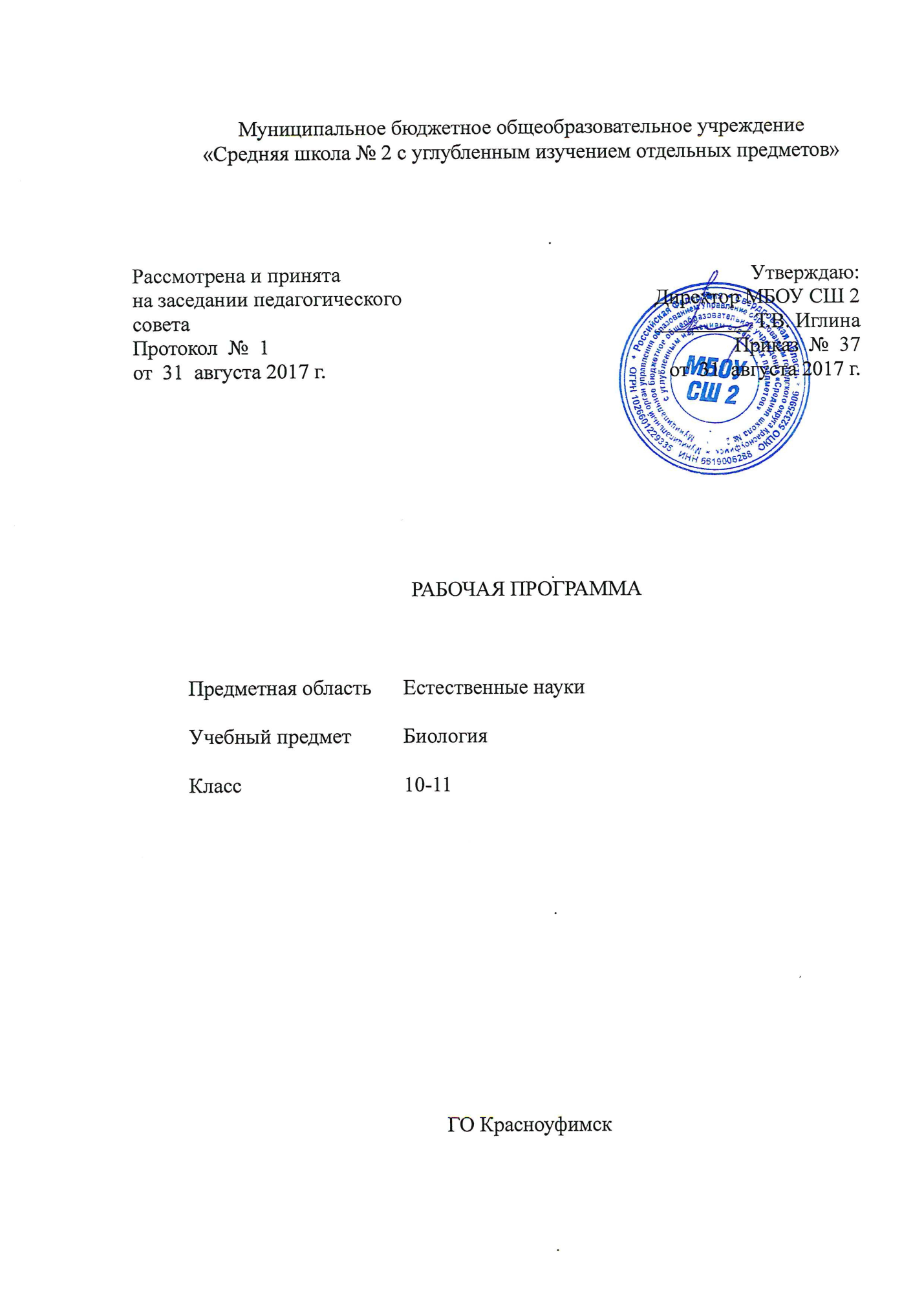 Планируемые  результаты освоения учебного предмета, курсаЛичностные результаты:- реализация этических установок по отношению к биологическим открытиям, исследованиям и их результатам;- признания ценности жизни во всех ее проявлениях, здоровья своего и других людей, реализации установок здорового образа жизни;- сформированности познавательных мотивов, направленных на получение нового знания в области биологии в связи с будущей профессиональной деятельностью или бытовыми проблемами, связанными с сохранением собственного здоровья и экологической безопасности.Метапредметными результатами освоения выпускниками старшей школы программы по биологии являются:-овладение составляющими исследовательской и проектной деятельности, включая умения видеть проблему, ставить вопросы, выдвигать гипотезы, давать определения понятиям, классифицировать, наблюдать, проводить эксперименты, делать выводы и заключения, структурировать материал, объяснять, доказывать, защищать свои идеи;-умение работать с разными источниками биологической информации: находить биологическую информацию в различных источниках (тексте учебника, научно-популярной литературе, биологических словарях и справочниках), анализировать и оценивать информацию, преобразовывать информацию из одной формы в другую;-способность выбирать целевые и смысловые установки в своих действиях и поступках по отношению к живой природе, здоровью своему и окружающих;-умение адекватно использовать речевые средства для дискуссии и аргументации своей позиции, сравнивать разные точки зрения, аргументировать свою точку зрения, отстаивать свою позицию.Предметные результатыВ результате изучения учебного предмета «Биология» на уровне среднего общего образования: Выпускник на базовом уровне научится: – раскрывать на примерах роль биологии в формировании современной научной картины мира и в практической деятельности людей; – понимать и описывать взаимосвязь между естественными науками: биологией, физикой, химией; устанавливать взаимосвязь природных явлений; – понимать смысл, различать и описывать системную связь между основополагающими биологическими понятиями: клетка, организм, вид, экосистема, биосфера; – использовать основные методы научного познания в учебных биологических исследованиях, проводить эксперименты по изучению биологических объектов и явлений, объяснять результаты экспериментов, анализировать их, формулировать выводы; – формулировать гипотезы на основании предложенной биологической информации и предлагать варианты проверки гипотез; – сравнивать биологические объекты между собой по заданным критериям, делать выводы и умозаключения на основе сравнения; – обосновывать единство живой и неживой природы, родство живых организмов, взаимосвязи организмов и окружающей среды на основе биологических теорий; – приводить примеры веществ основных групп органических соединений клетки (белков, жиров, углеводов, нуклеиновых кислот); – распознавать клетки (прокариот и эукариот, растений и животных) по описанию, на схематических изображениях; устанавливать связь строения и функций компонентов клетки, обосновывать многообразие клеток; – распознавать популяцию и биологический вид по основным признакам; – описывать фенотип многоклеточных растений и животных по морфологическому критерию; – объяснять многообразие организмов, применяя эволюционную теорию; – классифицировать биологические объекты на основании одного или нескольких существенных признаков (типы питания, способы дыхания и размножения, особенности развития); – объяснять причины наследственных заболеваний; – выявлять изменчивость у организмов; объяснять проявление видов изменчивости, используя закономерности изменчивости; сравнивать наследственную и ненаследственную изменчивость; – выявлять морфологические, физиологические, поведенческие адаптации организмов к среде обитания и действию экологических факторов; – составлять схемы переноса веществ и энергии в экосистеме (цепи питания); – приводить доказательства необходимости сохранения биоразнообразия для устойчивого развития и охраны окружающей среды; – оценивать достоверность биологической информации, полученной из разных источников, выделять необходимую информацию для использования ее в учебной деятельности и решении практических задач; – представлять биологическую информацию в виде текста, таблицы, графика, диаграммы и делать выводы на основании представленных данных; – оценивать роль достижений генетики, селекции, биотехнологии в практической деятельности человека и в собственной жизни; – объяснять негативное влияние веществ (алкоголя, никотина, наркотических веществ) на зародышевое развитие человека; – объяснять последствия влияния мутагенов; – объяснять возможные причины наследственных заболеваний. Выпускник на базовом уровне получит возможность научиться: – давать научное объяснение биологическим фактам, процессам, явлениям, закономерностям, используя биологические теории (клеточную, эволюционную), учение о биосфере, законы наследственности, закономерности изменчивости; – характеризовать современные направления в развитии биологии; описывать их возможное использование в практической деятельности;– сравнивать способы деления клетки (митоз и мейоз); – решать задачи на построение фрагмента второй цепи ДНК по предложенному фрагменту первой, иРНК (мРНК) по участку ДНК; – решать задачи на определение количества хромосом в соматических и половых клетках, а также в клетках перед началом деления (мейоза или митоза) и по его окончании (для многоклеточных организмов); – решать генетические задачи на моногибридное скрещивание, составлять схемы моногибридного скрещивания, применяя законы наследственности и используя биологическую терминологию и символику; – устанавливать тип наследования и характер проявления признака по заданной схеме родословной, применяя законы наследственности; – оценивать результаты взаимодействия человека и окружающей среды, прогнозировать возможные последствия деятельности человека для существования отдельных биологических объектов и целых природных сообществ. Содержание учебного предмета, курсаБиология как комплекс наук о живой природе Биология как комплексная наука, методы научного познания, используемые в биологии. Современные направления в биологии. Роль биологии в формировании современной научной картины мира, практическое значение биологических знаний. Биологические системы как предмет изучения биологии. Структурные и функциональные основы жизни Молекулярные основы жизни. Неорганические вещества, их значение. Органические вещества (углеводы, липиды, белки, нуклеиновые кислоты, АТФ) и их значение. Биополимеры. Другие органические вещества клетки. Нанотехнологии в биологии. Цитология, методы цитологии. Роль клеточной теории в становлении современной естественно-научной картины мира. Клетки прокариот и эукариот. Основные части и органоиды клетки, их функции. Вирусы – неклеточная форма жизни, меры профилактики вирусных заболеваний. Жизнедеятельность клетки. Пластический обмен. Фотосинтез, хемосинтез. Биосинтез белка. Энергетический обмен. Хранение, передача и реализация наследственной информации в клетке. Генетический код. Ген, геном. Геномика. Влияние наркогенных веществ на процессы в клетке. Клеточный цикл: интерфаза и деление. Митоз и мейоз, их значение. Соматические и половые клетки. Организм Организм — единое целое. Жизнедеятельность организма. Регуляция функций организма, гомеостаз. Размножение организмов (бесполое и половое). Способы размножения у растений и животных. Индивидуальное развитие организма (онтогенез). Причины нарушений развития. Репродуктивное здоровье человека; последствия влияния алкоголя, никотина, наркотических веществ на эмбриональное развитие человека. Жизненные циклы разных групп организмов. Генетика, методы генетики. Генетическая терминология и символика. Законы наследственности Г. Менделя. Хромосомная теория наследственности. Определение пола. Сцепленное с полом наследование. Генетика человека. Наследственные заболевания человека и их предупреждение. Этические аспекты в области медицинской генетики. Генотип и среда. Ненаследственная изменчивость. Наследственная изменчивость. Мутагены, их влияние на здоровье человека. Доместикация и селекция. Методы селекции. Биотехнология, ее направления и перспективы развития. Биобезопасность. Теория эволюции Развитие эволюционных идей, эволюционная теория Ч. Дарвина. Синтетическая теория эволюции. Свидетельства эволюции живой природы. Микроэволюция и макроэволюция. Вид, его критерии. Популяция – элементарная единица эволюции. Движущие силы эволюции, их влияние на генофонд популяции. Направления эволюции. Многообразие организмов как результат эволюции. Принципы классификации, систематика. Развитие жизни на Земле Гипотезы происхождения жизни на Земле. Основные этапы эволюции органического мира на Земле. Современные представления о происхождении человека. Эволюция человека (антропогенез). Движущие силы антропогенеза. Расы человека, их происхождение и единство. Организмы и окружающая среда Приспособления организмов к действию экологических факторов. Биогеоценоз. Экосистема. Разнообразие экосистем. Взаимоотношения популяций разных видов в экосистеме. Круговорот веществ и поток энергии в экосистеме. Устойчивость и динамика экосистем. Последствия влияния деятельности человека на экосистемы. Сохранение биоразнообразия как основа устойчивости экосистемы. Структура биосферы. Закономерности существования биосферы. Круговороты веществ в биосфере. Глобальные антропогенные изменения в биосфере. Проблемы устойчивого развития. Перспективы развития биологических наук.Тематическое планирование 10 класс№ урокаТема урокаКоличество часовСтроение и функции клетки. Размножениеи развитие (19 ч)Строение и функции клетки. Размножениеи развитие (19 ч)Строение и функции клетки. Размножениеи развитие (19 ч)1Почему важно изучать общую биологию12Неорганические вещества клетки13Органические вещества клетки. Углеводы. Липиды14Белки. Строение белковых молекул15Функции белков16Нуклеиновые кислоты. Аденозинтрифосфорная кислота17Клеточная теория — первое теоретическое построение биологии18Строение клеток эукариот. Цитоплазма. Плазматическая мембрана. Л. р. 1. Строение клеток эукариот: растений, животных, грибов.19Вакуолярная и опорно-двигательная системы клетки110Особенности строения и функционирования пластид и митохондрий. Рибосомы111Энергетическое обеспечение клетки112Строение и функции клеточного ядра113Деление клетки. Митоз. Мейоз114Способы размножения организмов. П. р. 1. Вегетативное размножение комнатных растений115Образование половых клеток. Оплодотворение116Индивидуальное развитие клеток (онтогенез). Л. р. 2. Строение половых клеток.117Особенности строения и жизнедеятельности прокариот118Вирусы — неклеточные формы жизни119Контрольно-обобщающий по теме «Строение и функции клетки»1Основные закономерности наследственности (16 ч)Основные закономерности наследственности (16 ч)Основные закономерности наследственности (16 ч)20Закономерности наследственности. Первый и второй законы Менделя121Объяснение законов Менделя с позиций гипотезы чистоты гамет122Дигибридное скрещивание. Третий закон Менделя123–24Хромосомная теория наследственности. Цитологическое обоснование законов Менделя125Сцепленное наследование генов. Генетические карты хромосом126–27Хромосомное определение пола. Наследование, сцепленное с полом128Взаимодействие генов. Цитоплазматическая наследственность129Молекулярная природа гена. Удвоение ДНК. Транскрипция130Генетический код, его свойства131Биосинтез белков132Молекулярная теория гена. Генная инженерия133Генная инженерия134Обобщение по теме «Основные закономерности наследственности»135Контрольная работа по изученным разделам.111 класс№ урокаТема урокаКоличество часовОсновные закономерности изменчивости.Селекция (9 ч)Основные закономерности изменчивости.Селекция (9 ч)Основные закономерности изменчивости.Селекция (9 ч)1Наследственная изменчивость. Типы мутаций12Закон гомологических рядов в наследственной изменчивости13Методы изучения наследственной изменчивости человека. П. р. 1. Составление родословных14Модификационная изменчивость15Генетика и селекция. Искусственный отбор.Центры происхождения культурных растений16Селекция растений. П. р. 2. Изучение районированных сортов картофеля17Селекция животных и микроорганизмов18Разнообразие пород сельскохозяйственных животных19Контрольно-обобщающий по теме «Селекция»1Закономерности микро- и макроэволюции (11 ч)Закономерности микро- и макроэволюции (11 ч)Закономерности микро- и макроэволюции (11 ч)10Из истории развития эволюционной теории111Микроэволюция. Популяция как эволюционная структура112Факторы-поставщики материала для эволюции. Изоляция113Естественный отбор и его результаты. Л. р. 3. Приспособленность организмов к среде обитания. Относительный характер приспособлений114Макроэволюция: законы и закономерности115Палеонтология и эволюция116Биогеографические доказательства эволюции. Л. р. 4. Доказательства эволюции117Основные направления и пути эволюционного процесса118Направленность и предсказуемость эволюции119Антидарвиновские концепции эволюции120Контрольно-обобщающий по теме «Микро- и макроэволюция»1Происхождение и историческое развитие жизни на Земле.Место человека в биосфере (14 ч)Происхождение и историческое развитие жизни на Земле.Место человека в биосфере (14 ч)Происхождение и историческое развитие жизни на Земле.Место человека в биосфере (14 ч)21Сущность жизни122Абиогенез: возникновение жизни — результат развития неживой природы123Живое только от живого — теория биогенеза124Развитие жизни на Земле. Экскурсия (в краеведческий музей)125Развитие жизни на Земле. Криптозой. Ранний палеозой126Развитие жизни в позднем палеозое127Развитие жизни в мезозое и кайнозое128Взаимодействие общества и природы129Деятельность современного человека как экологический фактор130Коэволюция природы и общества131Развитие жизни на Земле 132Контрольно-обобщающий по теме «Происхождение и развитие жизни на Земле»133Обобщение по теме «Клетка. Наследственность»134Обобщение по теме «Эволюция»1